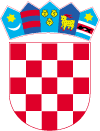  REPUBLIKA HRVATSKAVARAŽDINSKA ŽUPANIJA      GRAD LEPOGLAVAGradsko izborno povjerenstvo za izbore članova vijećaMjesnih odbora na području Grada Lepoglave KLASA: 012-11/23-01/8URBROJ: 2186-9-02-23-20Lepoglava, 27.04.2023.Temeljem odredbe članka 15. Odluke o izboru članova vijeća mjesnih odbora na području Grada Lepoglave („ Službeni vjesnik Varaždinske županije“ broj 7/15, 15/15 i 17/19 ),Gradsko izborno povjerenstvo za izbore članova vijeća mjesnih odbora na području Grada Lepoglave objavljuje zbirnu listu kandidacijskih lista za izbor članova vijeća MJESNOG ODBORA VILETINEC – VULIŠINECLISTA HRVATSKE DEMOKRATSKE ZAJEDNICE – HDZNositelj liste: Franjo RibićPredsjednik Gradskog izbornog povjerenstva za izbore članova vijećamjesnih odbora na području Grada LepoglaveStjepan Madjar